PENGARUH KEGIATAN EKSTRAKURIKULER TERHADAP  HASIL BELAJAR MATEMATIKA SISWAMADRASAH ALIYAH NEGERI (MAN) TULUNGAGUNG 1TAHUN AJARAN 2012/2013SKRIPSIDiajukan kepada Sekolah Tinggi Agama Islam Negeri (STAIN) Tulungagung untuk memenuhi salah satu persyaratan dalam menyelesaikan program Strata Satu Sarjana Pendidikan MatematikaOlehTOIFAN LUTFINIM. 3214093129PROGRAM STUDI TADRIS MATEMATIKAJURUSAN TARBIYAHSEKOLAH TINGGI AGAMA ISLAM NEGERI(STAIN) TULUNGAGUNGJULI 2013PERSETUJUAN PEMBIMBINGSkripsi dengan judul “Pengaruh Kegiatan Ekstrakurikuler terhadap Hasil Belajar Matematika Siswa Madrasah Aliyah Negeri (MAN) Tulungagung 1 Tahun Ajaran 2012-2013” yang ditulis oleh Toifan Lutfi ini telah diperiksa dan  disetujui untuk diujikan.Tulungagung, 10 Juni 2013PembimbingDr. Eny Setyowati, S.Pd. MMNIP. 19760506 200604 2002PENGESAHANSkripsi dengan judul “Pengaruh Kegiatan Ekstrakurikuler terhadap Hasil Belajar Matematika Siswa Madrasah Aliyah Negeri (MAN) Tulungagung 1 Tahun Ajaran 2012-2013” yang ditulis oleh Toifan Lutfi  ini telah dipertahankan di depan Dewan Penguji Skripsi STAIN Tulungagung pada hari Jum’at, 2 Agustus 2013 dan dapat diterima sebagai salah satu persyaratan untuk mendapatkan gelar Sarjana Pendidikan Islam di Program Studi Tadris Matematika.MOTTO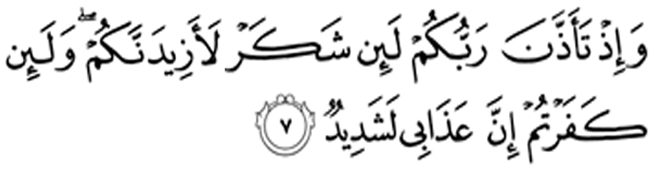 Artinya: Dan (ingatlah juga), tatkala Tuhanmu memaklumkan: sesungguhnya jika kamu bersyukur, pasti kami akan menambah (nikmat) kepadamu, dan jika kamu mengingkari (nikmat-Ku), maka sesungguhnya azab-Ku sangat pedih (QS Ibrahim, Ayat 7)PERSEMBAHANDengan selalu mengucap puji syukur atas semua karunia yang telah diberikan Allah SWT. Saya persembahkan skripsi ini kepada.Kedua orang tuaku tercinta (Nurudin dan Imro’ah) yang telah memberikan kasih sayang yang tulus dan membimbingku dari kecil hingga sekarang.Adikku Kurnia Dwi yang telah memberiku motivasi dan kasih sayang dalam keluarga, saudara-saudaraku dan seluruh keluarga besarku yang telah setia memantau kelangsungan pendidikanku, terimakasih atas semuanya. Semua Guru dan Dosenku yang telah ikhlas memberikan ilmunya kepadaku, semoga ilmu yang telah engkau berikan bermanfa’at.Teman-teman matematika, keluarga besar PP. Miftakhul Huda (Kyai H. Abdul Kholik, Ibu Nyai, Gus Ilham dan Combad), Al khidmah, KSR-PMI STAIN Tulungagung, PRT Community, dan seluruh teman-teman aktifis kampus yang berjuang bersama dalam menuntut ilmu. Terimakasih atas bantuan kalian yang telah memberikan banyak masukan dan motivasi, dan seluruh teman teman yang telah membantu dalam mengerjakan skripsi ini.Almamater STAIN Tulungagung tercinta dan selalu terkenang selamanya.KATA PENGANTARPuji syukur alkhamdulillah penulis panjatkan kehadirat Allah SWT. yang telah melimpahkan banyak rahmat, taufiq, hidayah serta inayahNya sehingga penulis dapat menyelesaikan penulisan skripsi yang berjudul “Pengaruh Kegiatan Ekstrakurikuler terhadap Hasil Belajar Matematika Siswa Madrasah Aliyah Negeri (MAN) Tulungagung 1 Tahun Ajaran 2012-2013” ini dengan menjadikan “Pedoman Penyusunan Skripsi STAIN Tulungagung 2011” sebagai acuan utama, disamping acuan lain yang dipandang relevan.	Dengan menyelesaikan skripsi ini penulis mengucapkan banyak terimakasih kepada yang terhormat:Dr. Maftukhin, M.Ag, selaku ketua STAIN Tulungagung yang telah memberikan izin kepada penulis untuk mengumpulkan data serta melayani kebutuhan penulis dalam melaksanakan penelitiannya.Prof. Dr. H. Imam Fuadi, M.Ag selaku Pembantu Ketua 1.Dr. Abd Aziz,M.Pd.I, selaku Ketua Jurusan Tarbiyah.Dra. Umy Zahroh, M.Kes, selaku Ketua Program Studi Tadris Matematika.Dr. Eni Setyowati, S.Pd. MM, selaku pembimbing penulisan skripsi,  yang telah memberikan pengarahan dan koreksi dalam penulisan skripsi.Segenap Bapak/Ibu Dosen STAIN Tulungagung yang telah mendidik dan membantu dalam kelancaran penulisan laporan penelitian ini.Ibu Dra. Miftachurohmah, M.Ag, selaku kepala MAN Tulungagung 1 yang telah memberikan izin melaksanakan penelitian.Semua pihak yang tidak dapat disebutkan satu persatu, atas segala bantuanya dalam penulisan skripsi ini.Dengan penuh harap semoga jasa kebaikan mereka diterima Allah SWT. Dan tercatat sebagai ’amal sholih.Penulis menyadari bahwa skripsi ini jauh dari kesempurbaan dan masih banyak kekurangan, maka penulis mengharapkan kritik dan saran yang bersifat membangun dari para pembaca guna perbaikan kesempurnaan skripsi ini sebelum dijilidkan untuk kemudian dipublikasikan melalui perpustakaan STAIN Tulungagung.Akhirnya kepada Allah SWT. Segala permasalahan penulis kembalikan.Tulungagung, 10 juni 2013PenulisTOIFAN LUTFINIM: 3214093129DAFTAR ISI                                                                      Hal.SAMPUL		iPERSETUJUAN		iiPENGESAHAN		iiiMOTTO		ivPERSEMBAHAN		vKATA PENGANTAR		viDAFTAR ISI		viiiDAFTAR LAMPIRAN		xiABSTRAK		xiiBAB 	I	PENDAHULUANA.	Latar Belakang		1B.	Identifikasi Masalah		6C.	Pembatasan Masalah		7D.	Rumusan Masalah		7E.	Tujuan Penelitian		8F.	Kegunaan Hasil Penelitian		9G.	Penegasan Istilah		11H.	Sistematika Pembahasan		12BAB	II 	LANDASAN TEORITinjauan Tentang Kegiatan Ekstrakurikuler		141.   Pengertian kegiatan Ekstrakurikuler		14Landasan kegiatan ekstrakurikuler		15Visi dan Misi kegiatan ekstrakurikuler 		16Fungsi dan Tujuan kegiatan ekstrakurikuler		16Manfaat  kegiatan ekstrakurikuler		17Macam-macam kegiatan ekstrakurikuler dalam pendidikan menengah 		17Fungsi Pramuka dan PMR terkait dengan PERMENDIKNAS No.39 Tahun 2008		31Kegiatan Pramuka dan PMR yang diteliti		31Tinjauan tentang Hasil Belajar Matematika Peserta Didik		331.   Pengertian Hasil Belajar		332.   Faktor-Faktor yang Mempengaruhi Hasil Belajar		343.   Karakteristik Hasil Belajar		374.   Macam Macam Hasil Belajar		425.   Mata Pelajaran Matematika Dalam Pendidikan                      Menengah      		436.   Hasil Belajar Matematika yang Diteliti		47Hubungan Kegiatan Ekstrakurikuler dengan Hasil Belajar Matematika 		49Anggapan Dasar		52Hipotesis dan Uji Signifikasi		53Paradigma Penelitian 		55BAB 	III  	METODE PENELITIANA.	Pola dan jenis penelitian		58B.	Populasi, Sampling, dan Sampel Penelitian		61C.	Sumber Data, Data dan Variabel		64D.	Metode dan Instrumen Pengumpulan Data		68E.	Teknik Analisis Data 		72F.   	Prosedur Penelitian		79BAB 	IV 	HASIL PENELITIAN DAN PEMBAHASANA.	Hasil Penelitian		81	B.	Pembahasan		102BAB    V    PENUTUPA.	Kesimpulan		105B.	Saran-saran		106DAFTAR PUSTAKALAMPIRAN-LAMPIRANDAFTAR LAMPIRANLampiran									 Hal.Lampiran 1		: Struktur Organisasi MAN Tulungagung 1……………..112Lampiran 2		: Daftar Nama Guru ……………………………………..113Lampiran 3		: Daftar Karyawan……………………………………….116Lampiran 4		: Daftar Jumlah Siswa…………………………………...117Lampiran 5	         : Daftar Jumlah Siswa yang aktif mengikuti			  kegiatan ekstrakurikuler………………………………..118Lampiran 6		: Sarana dan Prasarana MAN Tulungagung 1…………...119Lampiran 7		: Denah Lokasi MAN Tulungagung 1…………………...120Lampiran 8		: Angket (koesioner)……………………………………..121 Lampiran 9		: Validitas Instrument Penelitian.………………..……....126Lampiran 10		: Pedoman Dokumentasi………………………………....138Lampiran 11	: Pedoman Interview……………………………………..139Lampiran 12	: Pedoman Observasi………………………………….....140Lampiran 13	: Surat Pernyataan keaslian Tulisan……………………...129Lampiran 14	: Biodata penulis…………………………………………130Lampiran 15	: Surat Permohonan Bimbingan Skripsi…………………131Lampiran 16	: Kartu Bimbingan……………………………………….132Lampiran 17	: Surat ijin penelitian…………………………………….133Lampiran 18	: Surat Keterangan Telah Melakukan Penelitian………...134ABSTRAKSkripsi dengan judul “Pengaruh Kegiatan Ekstrakurikuler terhadap  Hasil Belajar Matematika Siswa Madrasah Aliyah Negeri (MAN) Tulungagung 1 Tahun Ajaran 2012/2013” ini ditulis oleh Toifan Lutfi, NIM 3214093129 dibimbing oleh Dr. Eny Setyowati, S.Pd. MM, NIP. 19760506 200604 2002.Kata kunci: Kegiatan ekstrakurikuler, Hasil Belajar MatematikaKegiatan ekstrakurikuler merupakan kegiatan pendidikan di luar mata pelajaran yang mendorong pembinaan nilai dan sikap demi untuk mengembangkan minat dan bakat siswa yang sebagai generasi muda yang harus dipersiapkan memahami pola pikir matematis dalam mengurai dan mengatasi masalahnya sendiri yang semakin kompleks seiring perkembangan kehidupan, juga harus dipersiapkan menggali 'ibrah dari para matematikawan dalam memberikan sumbangan pemikiran matematis bagi dinamisasi peradaban dunia, agar senantiasa komitmen menjadi generasi penerus yang andal dalam memperjuangkan cita-cita kehidupan berbangsa, bernegara, dan beragama di masa mendatangAdapun rumusan masalah dalam penelitian ini adalah  1. Apakah ada pengaruh kegiatan ekstrakurikuler bidang kepramukaan terhadap hasil belajar matematika siswa di MAN Tulungagung 1 tahun ajaran 2012/2013? 2. Apakah ada pengaruh kegiatan ekstrakurikuler bidang Palang Merah Remaja (PMR) terhadap hasil belajar matematika siswa di MAN Tulungagung 1 tahun ajaran 2012/2013? 3. Apakah ada pengaruh kegiatan ekstrakurikuler terhadap hasil belajar matematika siswa MAN Tulungagung 1 tahun ajaran 2012/2013?.Pola penelitian ini adalah penelitian kuantitatif dengan jenis penelitian survey. Populasi penelitian ini adalah Siswa kelas X dan XI di Madrasah Aliyah Negeri (MAN) Tulungagung 1 semester genap tahun pelajaran 2012-2013 yang berjumlah 707 siswa. Sampel : 36 siswa yang aktif dalam kegiatan ekstrakurikuler bidang kepramukaan dan 32 siswa yang aktif dalam kegiatan ekstrakurikuler  bidang PMR. Sumber data : responden dan dokumentasi. Variabel bebas : kegiatan ekstrakurikuler (dengan sub variabel : kegiatan ektrakurikuler bidang kepramukaan dan bidang PMR). Metode pengumpulan data : observasi, dokumentasi, angket, interview. Teknik analisis data : metode deduktif untuk menganalisis data teoritis, metode induktif untuk menganalisis data empiris dengan menggunakan serangkaian uji yaitu uji normalitas, Anareg 1 jalur dan chi-kuadrat. Hasil penelitian menunjukkan 1. Tidak ada pengaruh yang signifikan antara kegiatan ekstrakurikuler pramuka  terhadap hasil belajar matematika  siswa di MAN Tulungaung 1, berdasarkan Perbandingan harga  sebesar 0,07 dengan  sebesar 4,13 pada taraf 5% menunjukkan bahwa . 2. Tidak ada pengaruh yang signifikan antara kegiatan ekstrakurikuler PMR  terhadap hasil belajar matematika  siswa di MAN Tulungaung 1, berdasarkan perbandingan harga  sebesar 1,87 dengan  sebesar 4,17 pada taraf 5% menunjukkan bahwa .  3. Tidak ada pengaruh yang signifikan antara kegiatan ekstrakurikuler terhadap hasil belajar matematika siswa di MAN Tulungaung 1, berdasarkan Perbandingan harga  sebesar 0,38 dengan  sebesar 5,99 pada taraf 95% menunjukkan bahwa .ABSTRACTThesis with the title “The Effect of Extracurriculer Activities for Students Learning Outcomes Math Madrasah Aliyah Negeri (MAN) Tulungagung 1 Academic Year 2012/2013” was written by Toifan Lutfi NIM 3214093129 guided by Dr. Eni Setyowati, S.Pd. MM, NIP. 19760506 200604 2002. Keywords: Extracurricular Activities, Math Learning Outcomes.Extracurricular activities are educational activities outside of the subjects that encourages coaching values and attitudes in order the develop their interests and talents of students as young people must be prepared to understand the mathematical mandset in breaking down and solve their own problems are increasingly complex as the development of life, must also be prepared to dig lessons of the mathematicians in mathematical thinking contribute to the dynamics of world civilization, a commitment to always be reliable next generation in the fight for the ideals of the nation, state, and faith in future.The formulation of the problem in this study is : 1. Are there any areas of influence axtracurricular activities scouting on student mathematics learning outcomes in the Madrasah aliyah Negeri (MAN) Tulungagung 1 of the school year 2012/2013?. 2. Are there any areas of influence axtracurricular activities of the youth Red Cross (YRC)  on student mathematics learning outcomes in the Madrasah aliyah Negeri (MAN) Tulungagung 1 of the school year 2012/2013?. 3. Are there any areas of influence axtracurricular activities on student mathematics learning outcomes in the Madrasah aliyah Negeri (MAN) Tulungagung 1 of the school year 2012/2013?.This pattern is a quantitative research study with this type of survey research. The study population was astudent of class X and XI in Madrasah Aliyah Negeri (MAN) Tulungagung 1 semester of academic year 2012/2013, which totaled 707 students. Sample: 36 students are active in extracurricular activities and field scouting 32 students who are active in the field of axtracurricular activities the Youth Red Cross (YRC). Sources of data: respondent and documentatition. Independent variables: actracurricular activities (with sub variables: axtracurricular activities and field scouting and Youth Red Cross (YRC). Methods of data collections: observation, documentation, questionnaire, interview. Data analysis techniques: a deductive method for analyzing the teoritical data, inductive methods for analyzing empirical data using a series of tests that test for normality, regression analysis 1 and chi-square lines.The result showed: 1. There is no significant relationship between extracurricular activities scout (x1) on mathematics learning outcomes (Y) students in the Madrasah Aliyah Negeri (MAN) Tulungaung 1, the foundation Fempirical comparison of 0,07 the Ftheoretical of 4,13 at the 5% level shows the Fempirical < Ftheoretical. 2. There is no significant relationship between extracurricular activities Youth Red Cross (PMR) (x2) on mathematics learning outcomes (Y) students in the Madrasah Aliyah Negeri (MAN) Tulungaung 1, the foundation Fempirical comparison of 1,87 the Ftheoretical of 4,17 at the 5% level shows the Fempirical < Ftheoretical. 3. There is no significant influence of extracurricular activities on students mathematic learning outcomes in the Madrasah Aliyah Negeri (MAN) Tulungagung 1, chi-squareempirical comparison of prices of 0,38 with the chi-squaretheoretical of 5,99 at 95% level indicates chi-squareempirical < chi-squaretheoretical.الملخص
تمت كتابة أطروحة تحت عنوان "أثر الأنشطة اللاصفية للطلاب مخرجات التعلم الرياضيات إدارية المدارس الدينية عاليه نيغيري ١ عام الدراسي ٢٠١٣/٢٠١٢" من قبل لطفي طائفا نيم ٣٢١٤٠٩٣١٢٩ تسترشد د. ايني ستيواتي الماجستير ، خطة التنفيذ الوطنية. ٢٠٠٢٢٠٠٦٠٤١٩٧٦٠٥٠٦

كلمات البحث: الأنشطة اللاصفية، ونتائج تعلم الرياضياتالأنشطة اللاصفية هي أنشطة تعليمية خارج من الموضوعات التي تشجع القيم التدريب والمواقف من أجل تطوير مصالحهم ومواهب الطلاب والشباب يجب أن يكون مستعدا لفهم عقلية رياضية في تحطيم وحل مشاكلهم معقدة على نحو متزايد مع تطور الحياة، ويجب أيضا أن تكون مستعدة لحفر دروس الرياضيات في التفكير الرياضي تساهم في ديناميات الحضارة العالمية، والالتزام يكون دائما الجيل القادم موثوق بها في النضال من أجل المثل العليا للأمة، والدولة، والإيمان في المستقبلصياغة المشكلة في هذه الدراسة هو١. هل هناك أي مجالات الأنشطة اللامنهجية تأثير الكشفية على الرياضيات نتائج تعلم الطلاب في البلاد إدارية المدارس الدينية عاليه ١ من العام الدراسي ٢٠١٣/٢٠١٢؟ ٢. هل هناك أي مجالات الأنشطة اللامنهجية النفوذ للصليب الأحمر للشباب على الرياضيات نتائج تعلم الطلاب في البلاد إدارية المدارس الدينية عاليه ١ من العام الدراسي ٢٠١٣/٢٠١٢؟ 3. هل هناك أي تأثير من الأنشطة اللامنهجية في الرياضيات الطلاب نتائج التعلم بلد إدارية المدارس الدينية عاليه ١ من العام الدراسي ٢٠١٣/٢٠١٢؟هذا النمط دراسة بحثية الكمي مع هذا النوع من البحوث المسحية. وكان مجتمع الدراسة وهو طالب من فئة العاشر والحادي عشر في المدارس الدينية إدارية عاليه نيغيري ١ فصل دراسي من العام الدراسي ٢٠١٣/٢٠١٢ والبالغة ٧٠٧ طلاب. أخذ العينات: أخذ العينات هادف. عينة: ٣٦ طالبا تنشط في الأنشطة اللامنهجية والاستطلاع الميداني ٣٢ طالبا الذين ينشطون في مجال الأنشطة اللامنهجية للصليب الأحمر للشباب. مصدر البيانات: المدعى وثائق. المتغيرات المستقلة: أنشطة اللامنهجية (مع متغيرات فرعية هي: الأنشطة اللامنهجية والاستطلاع الميداني حقول شباب الصليب الأحمر). طرق جمع البيانات: الملاحظة والتوثيق والاستبيان، والمقابلة. تقنيات تحليل البيانات: طريقة استنتاجي لتحليل البيانات النظرية، الطرق الاستقرائية لتحليل البيانات التجريبية باستخدام سلسلة من الاختبارات التي اختبار الحياة الطبيعية، وتحليل الانحدار وخطوط ١ خي مربع.أظهرت النتائج ١. لا توجد علاقة ذات دلالة إحصائية بين الأنشطة اللامنهجية الكشفية (١X) على الرياضيات نتائج التعلم (Y) طالبا وطالبة في المدارس الدينية عاليه البلاد تولونج اجونج ١ (F السعر مقارنة تطبيقية من ٠٠٠٫٧ مع F النظرية من ٤٫١٣ عند مستوى ٪٥ و ٧٫٤٤ عند مستوى ٪١ ويبين التجريبية F < F النظرية) ٢. لا توجد علاقة ذات دلالة إحصائية بين الأنشطة اللامنهجية الصليب الأحمر الشباب (٢X) على الرياضيات نتائج التعلم (Y) طالبا وطالبة في المدارس الدينية عاليه البلاد تولونج اجونج (F التجريبية مقارنة سعر ١٫٨٧ مع F النظرية من ٤٫١٧ عند مستوى ٪٥ و ٧ ، ٪٥٦ في المستوى ١ يبين التجريبية F < F نظري) ٣. ليس هناك تأثير كبير من الأنشطة اللامنهجية في الرياضيات نتائج الطلاب التعلم في البلاد إدارية المدارس الدينية عاليه ١(تشي مربع مقارنة التجريبية للأسعار ٠٫٣٨٨ مع تشي النظرية المربعة من ٥٫٩٩ في مستوى ٪٩٥ و ٩٫٢١ عند مستوى ٪٩٩ إلى تشي مربع التجريبية < تشي مربع النظرية.Dewan Penguji SkripsiDewan Penguji SkripsiKetua Drs. Muniri, M.PdNIP. 198611302 007 011 002Sekretaris Ummu Sholihah, M.SiNIP. 19800822 200801 2 018Penguji UtamaDra. Hj. Umy Zahroh, M.KesNIP. 19690719 200003 2 002Penguji UtamaDra. Hj. Umy Zahroh, M.KesNIP. 19690719 200003 2 002Tulungagung, 2 Agustus 2013Mengesahkan,STAIN TulungagungKetua Dr. Maftukhin, M.AgNIP. 19670717 200003 1 002Tulungagung, 2 Agustus 2013Mengesahkan,STAIN TulungagungKetua Dr. Maftukhin, M.AgNIP. 19670717 200003 1 002